Phụ lục VIMẪU PHIẾU KIỂM ĐỊNHThông số kim tra bằng thiết bịĐánh giá kết quả kim tra: (ghi rõ công đoạn đạt. Trường hợp không đạt, ghi rõ hạng mục và nguyên nhân không đạt)Công đoạn 1: (Họ và tên đăng kiểm viên kiểm tra) Công đoạn 2: (Họ và tên đăng kiểm viên kiểm tra)Công đoạn 3: (Họ và tên đăng kiểm viên kiểm tra)Công đoạn 4: (Họ và tên đăng kiểm viên kiểm tra)Công đoạn 5: (Họ và tên đăng kiểm viên kiểm tra)Kết luận: Phương tiện …quy định về ATKT và BVMT Chu kỳ KĐ:… tháng. Thời hạn hiệu lực GCN:…/…/…Ghi chú: Ảnh chụp tương ứng với lần kiểm định.Đơn vị đăng kiểm...............PHIẾU KIỂM ĐỊNHNgày kiểm định:   /   /         Kiểm định lần:Số phiếu:Biển số đăng ký: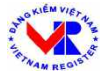 Loại PT:Năm, nơi SX:   /          Nhãn hiệu, số loại:Số máy thực tế:           Số khung thực tếChỉ số trên đồng hồ công-tơ-mét (odometer):KDVT:            □TTTên thông sốGiá trịTTTên thông số12345601Nồng độ CO (%)17Lực phanh trái (N)02Nồng độ HC (ppm)18Lực phanh phải (N)03Tốc độ động cơ (v/ph) (min/max)19Độ lệch lực phanh (%)04Độ khói trung bình (%)20Khối lượng cầu xe KĐ(kg)05Sai lệch lớn nhất các lần đo21Hiệu quả phanh cầu (%)06Thời gian gia tốc lớn nhất (s)22Lực cản lăn trái (N)07Cường độ pha trái (kCd)23Lực cản lăn phải (N)08Cường độ pha phải (kCd)24Lực phanh đỗ trái (N)09Cường độ cốt trái (kCd)25Lực phanh đỗ phải (N)10Cường độ cốt phải (kCd)26Độ lệch phanh đỗ (%)11Góc lệch trên, dưới pha/ cốt trái27Hiệu quả phanh đỗ/cầu (%)12Góc lệch trái, phải pha/ cốt trái28Khối lượng xe vào KĐ (kg)Tên thông sốTên thông sốTên thông sốTên thông số7813Góc lệch trên, dưới pha/ cốt phải29Tổng lực phanh chính (N)Lực phanh trái (N)Lực phanh trái (N)Lực phanh trái (N)Lực phanh trái (N)14Góc lệch trái, phải pha/ cốt phải30Hiệu quả phanh chính (%)Lực phanh phải (N)Lực phanh phải (N)Lực phanh phải (N)Lực phanh phải (N)15Độ trượt ngang (mm)31Tổng lực phanh đỗ (N)Độ lệch lực phanh (%)Độ lệch lực phanh (%)Độ lệch lực phanh (%)Độ lệch lực phanh (%)16Còi32Hiệu quả phanh đỗ (%)Khối lượng/cầu xe KĐ (kg)Khối lượng/cầu xe KĐ (kg)Khối lượng/cầu xe KĐ (kg)Khối lượng/cầu xe KĐ (kg)Dây chuyền số:
Phụ trách dây chuyền
(Ký, ghi rõ họ tên)Ảnh 1
(Tổng thể)Ảnh 2
(Tổng thể)Thời gian in PKĐ:.....
Mã kiểm tra: